Vrijdag 27 maartVoor 09.00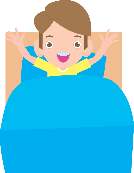 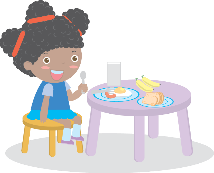 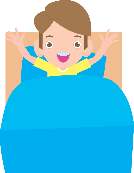 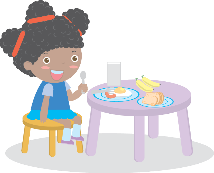 Opstaan, ontbijten en aankleden09.30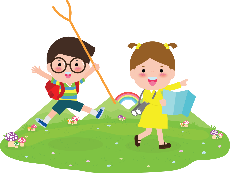 Binnen ofbuiten spelen10.30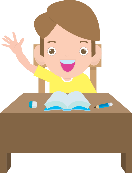 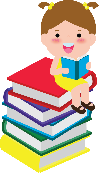 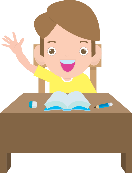 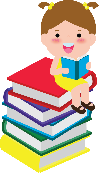 Opdracht:Liedje ‘Vier kleine visjes’;
https://www.youtube.com/watch?v=qSD0rOF0LY011.30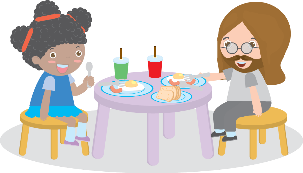 Lunchen12.30 Opdracht:Werkblad rekenen.
Van groot naar klein: kleur de vissen. Knip de vierkantjes met de vissen uit en plak deze van groot naar klein op de strook.
 zie PAKKET13.30 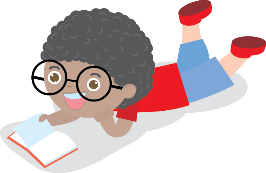 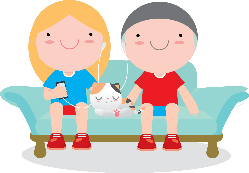 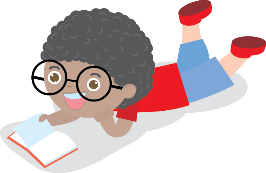 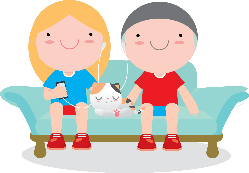 Spelenof lekker rusten15.00 Opdracht:Bewegen:
Tsjoe tsjoe wa
https://www.youtube.com/watch?v=XveIiC	22DYI15.30 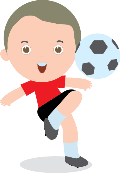 Binnen of buiten spelen